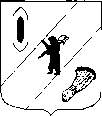 АДМИНИСТРАЦИЯ  ГАВРИЛОВ-ЯМСКОГОМУНИЦИПАЛЬНОГО  РАЙОНАПОСТАНОВЛЕНИЕ29.03.2021   № 289Об утверждении Плана мероприятий («дорожной карты») по обеспечению роста  численности занятых в сфере малого и среднего предпринимательства на территории  Гаврилов-Ямского муниципального района на 2021-2024 годыВ целях выполнения показателей Национального проекта «Малое и среднее предпринимательство и поддержка индивидуальной предпринимательской инициативы», во исполнении протокола заседания Правительства Ярославской области от 10.02.2021 № 2,  руководствуясь статьей 26 Устава Гаврилов-Ямского муниципального района Ярославской области,АДМИНИСТРАЦИЯ МУНИЦИПАЛЬНОГО РАЙОНА ПОСТАНОВЛЯЕТ:	1. Утвердить План мероприятий («дорожную карту») по обеспечению роста  численности занятых в сфере малого и среднего предпринимательства на территории  Гаврилов-Ямского муниципального района  на 2021-2024 годы (Приложение).	2. Рекомендовать органам местного самоуправления поселений муниципального района организовать работу по достижению целевых значений показателей, включенных в План мероприятий.  	3. Контроль за исполнением постановления возложить на заместителя Главы Администрации Гаврилов-Ямского муниципального района Шабарову В.Н.4. Постановление опубликовать в районной массовой газете «Гаврилов-Ямский вестник» и разместить на официальном сайте Администрации муниципального района. 	5. Постановление вступает в силу с момента подписания.Глава Администрациимуниципального района                                                                 А.А. КомаровПриложение к постановлению Администрации Гаврилов-Ямского муниципального района от 29.03.2021   № 289        ПЛАН МЕРОПРИЯТИЙ («дорожная карта») по обеспечению роста  численности занятых в сфере малого и среднего предпринимательства на территории  Гаврилов-Ямского муниципального района  на 2021-2024 годыСписок используемых сокращений:ГП – Администрация городского поселения Гаврилов-Ям;ОСХ – отдел сельского хозяйства Администрации Гаврилов-Ямского муниципального района;СП - сельские поселения Гаврилов-Ямского муниципального района;ЦРПП - муниципальной учреждение «Центр развития и поддержки предпринимательства» городского поселения Гаврилов-Ям;ОЭПДиИ – отдел экономики, предпринимательской деятельности и инвестиций Администрации Гаврилов-Ямского муниципального района;КСМСП – Координационный совет по малому и среднему предпринимательству при Главе Гаврилов-Ямского муниципального района;УАГИЗО – Управление по архитектуре, градостроительству, имущественным и земельным отношениям Администрации Гаврилов-Ямского муниципального района;УСЗНИТ – Управление социальной защиты населения и труда Администрации Гаврилов-Ямского муниципального района района.№п/пФактор (этап)реализацииНеобходимые меры для повышения эффективности прохождения этаповПоказатели,характеризующие степень достижения результатаРасчетная численность занятых в сфере МСП за 2020 годТекущее значениепоказателя (нарастающим итогом с начала года)Текущее значениепоказателя (нарастающим итогом с начала года)Текущее значениепоказателя (нарастающим итогом с начала года)Текущее значениепоказателя (нарастающим итогом с начала года)Ответственный за этап реализации№п/пФактор (этап)реализацииНеобходимые меры для повышения эффективности прохождения этаповПоказатели,характеризующие степень достижения результата31 декабря 202031 декабря 202131 декабря 202231 декабря 202331 декабря 2024Ответственный за этап реализации1234567Показатели муниципального района по обеспечению роста  численности занятых в сфере малого и среднего предпринимательства: - Численность занятых в сфере малого и среднего предпринимательства на территории  Гаврилов-Ямского муниципального района,  человекПоказатели муниципального района по обеспечению роста  численности занятых в сфере малого и среднего предпринимательства: - Численность занятых в сфере малого и среднего предпринимательства на территории  Гаврилов-Ямского муниципального района,  человекПоказатели муниципального района по обеспечению роста  численности занятых в сфере малого и среднего предпринимательства: - Численность занятых в сфере малого и среднего предпринимательства на территории  Гаврилов-Ямского муниципального района,  человекПоказатели муниципального района по обеспечению роста  численности занятых в сфере малого и среднего предпринимательства: - Численность занятых в сфере малого и среднего предпринимательства на территории  Гаврилов-Ямского муниципального района,  человек25872601263926822736ОЭПДиИ1.Формирование системы муниципального управления в сфере поддержки и развития субъектов малого и среднего предпринимательства обеспечение формирования и регулярной деятельности координационного совета при Главе Гаврилов-Ямского муниципального района  по развитию малого и среднего предпринимательства с участием в его работе представителей некоммерческих организаций, выражающих интересы субъектов малого и среднего предпринимательства, предпринимательского и экспертного сообщества, органов местного самоуправления Гаврилов-Ямского муниципального районадеятельность координационного совета при Главе Гаврилов-Ямского муниципального района по вопросам развития малого и среднего предпринимательства, количество заседаний 2не менее 2 в год не менее 2 в год не менее 2 в год не менее 2 в год ОЭПДиИ,КСМСП 2.Организация оказания инфраструктурной поддержки субъектам малого и среднего предпринимательстваразработка и реализация мероприятий по созданию и развитию организаций, образующих инфраструктуру информационно-консультационной поддержки субъектов малого и среднего предпринимательства, и популяризации деятельности таких организацийколичество уникальных субъектов малого и среднего предпринимательства, получивших консультационную поддержку, единиц12090909090ГП, ЦРПП3.Организация оказания имущественной поддержки субъектам малого и среднего предпринимательстварасширение перечней муниципального имуществаувеличение количества объектов имущества в перечнях муниципального имущества Гаврилов-Ямского муниципального района, единиц1не менее 1 в год не менее 1 в год не менее 1 в год не менее 1 в год УАГИЗО, ГП, СП 4.Реализация мер, направленных на обучение субъектов малого и среднего предпринимательстваразработка и реализация мероприятий по обучению сотрудников субъектов малого и среднего предпринимательства новым компетенциям в сфере ведения предпринимательской деятельностиколичество уникальных субъектов малого и среднего предпринимательства, сотрудники которых участвовали в мероприятиях по обучению (в том числе в форме семинаров, тренингов), единиц3940404040ГП, ЦРПП5.Реализация мер, направленных на выявление граждан, которые длительное время не работали или осуществляли трудовую деятельность без официального трудоустройствапроведение заседаний Рабочей группы по снижению неформальной занятости в Гаврилов-Ямском муниципальном районепроведение заседаний рабочей группы, единиц44444УСЗНИТ5.Реализация мер, направленных на выявление граждан, которые длительное время не работали или осуществляли трудовую деятельность без официального трудоустройстваобеспечить легализацию выявленных неформальных занятых граждан на территории муниципального образования в рамках деятельности Рабочей группылегализация выявленных неформальных занятых граждан, человек59115115115115УСЗНИТ6.Создание благоприятных условий для привлечения новых субъектов малого и среднего предпринимательства и самозанятых гражданПроведение информационно-разъяснительной работыконсультации, семинары, рабочие встречи, количество публикаций-2222УСЗНИТ6.Создание благоприятных условий для привлечения новых субъектов малого и среднего предпринимательства и самозанятых гражданОказание содействия гражданам в создании условий для осуществления индивидуальной предпринимательской деятельности, осуществление денежных выплат, возмещение расходовпостановка  на учет в налоговом органе, заключение социальных контрактов, единиц-109109109109УСЗНИТ7.Организация информационной кампании по вовлечению граждан в предпринимательскую деятельностьИнформационные публикации в СМИ для субъектов малого и среднего предпринимательства по вопросам осуществления предпринимательской деятельности, вовлечению граждан в предпринимательскую деятельностьинформационные публикации на официальном сайте Администрации муниципального района в сети интернет, количество публикацийне менее 1006810ОЭПДиИ7.Организация информационной кампании по вовлечению граждан в предпринимательскую деятельностьИнформационные публикации в СМИ для субъектов малого и среднего предпринимательства по вопросам осуществления предпринимательской деятельности, вовлечению граждан в предпринимательскую деятельностьинформационные публи-кации в районной массовой газете «Гаврилов-Ямский вестник», количество публикацийне менее 1006810ОЭПДиИ8.Оказание консультационной помощи гражданам, К(Ф)Х, СПКИнформирование о поддержке малых форм хозяйствования (развитие семейных ферм; на создание и (или) развитие хозяйств «Агростартап»; сельскохозяйственным потребительским кооперативам для развития материально-технической базы)количество граждан получивших консультацию, человек12234ОСХ